Beginn der Sitzung:	13:55 UhrSitzungsleitung:	Lukas JaedickeAnwesend (digital): Natascha GrabowskyAnwesend (präsentisch): Martje Müller, Aaron Seibel, Sabrina Dietrich, Luisa Kappes, Tim Germund, Tara Gerlach, Sunita Brinkmann, Vincent Lambertus, Jana Wessel, Tomke Willer, Alexej Klippenstein, Paul Bauer, Karsten Neumann, Kirsten Albrecht, Florian Rentzsch, D. Bich Nhi Dang, David Schneeweiß, Jakob Opitz, Lukas Jaedicke, Virginie BenningProtokollantin:	Natascha GrabowskyTeilnehmer davon  aus dem AStA inkl. KP:  	Lukas Jaedicke, Martje Müller, Aaron Seibel, 	Luisa Kappes, Paul Bauer, Natascha 	Grabowsky, David SchneeweißTOP 1 BegrüßungLukas Jaedicke eröffnet den KonventTOP 2 Ergänzung/Beschluss der TagesordnungDie Tagesordnung wird einstimmig beschlossenTOP 3 Protokoll des letzten KonventsDas Protokoll wird einstimmig beschlossenTOP 4 Feststellung des Wahlergebnisses48 Stimmen wurden abgegeben (Sunita Brinkmann)Sunita Brinkmann nimmt die Wahl zur Gleichstellungsbeauftragten an49 Stimmen wurden abgegeben  (Vincent Lambertus)Vincent Lambertus nimmt die Wahl zum Gleichstellungsbeauftragten an48 Stimmen wurden abgegeben (Karsten Neumann)Karsten Neumann nimmt die Wahl zum Internreferenten an.47 Stimmen wurden abgegeben (Florian Rentzsch)Florian Rentzsch nimmt die Wahl zum Sportreferenten an.47 Stimmen wurden abgegeben (Dung-Bich-Nhi Dang)Dung-Bich-Nhi Dang nimmt die Wahl zur Inforeferentin an.TOP 5 Entlastung des WahlausschussesDer Wahlausschuss, bestehend aus Sabrina Dietrich und Jonas Buja wird einstimmig entlastet.TOP 6 Rücktritt und Entlastung FinanzreferatTim Germund ist in der letzten AStA Sitzung mit sofortiger Wirkung vom Finanzreferat zurückgetreten.Der Finanzreferent Tim Germund wird für die Zeit bis zum 25.10.2021 einstimmig entlastet.Der KP Lukas Jaedicke fragt, wer Interesse hat. Niemand äußert sich, sodass das Finanzreferat im AStA kommissarisch besetzt werden muss.TOP 7 Bericht aus den AusschüssenKiHo-VEM-Kontaktausschuss: Global Talkveranstaltung wird in der Studienwoche am 15.12.2021 18:30 Uhr stattfinden/ Interkulturelles Handeln als Blockveranstaltung (ab 29.10.2021) wird nochmal beworben/ Internationaler Studientag zur Emdener Synode wird beworben/ Aufsatzwettbewerb wird beworben, weitere Informationen folgen über die gängigen Kommunikationsmittel des AStAsTOP 8 Besetzung von AusschüssenLuisa Kappes wird einstimmig in den Sprachenausschuss gewähltMartje Müller wird einstimmig im VEM Ausschuss bestätigtSara Paeslack und Natascha Grabowsky werden mit einer Enthaltung im Master Ausschuss bestätigtEine weitere Person betritt den RaumMartje Müller und Tara Gerlach werden einstimmig in den Studienausschuss gewähltEs wird darüber diskutiert, wie der SETh besetzt werden muss -> Martje Müller wird einstimmig in den SETh berufen.TOP 7 Haushalt (im Anhang) Der Haushalt wird einstimmig beschlossen.TOP 10 Neue SatzungDie Satzung des AStA muss überarbeitet werden. Es gibt bereits einen Entwurf für die Neufassung. Da die bisher aber immer mit einer Mängelliste von unserer Kanzlerin Schwester Rasch zurückgekommen ist, kümmert sich jetzt nochmal eine Arbeitsgruppe darum. 
Es geht darum mit denen, die bisher an der Satzung gearbeitet haben, in Kontakt zu treten, um die vorgeschlagenen Änderungen einordnen zu können und in Gesprächen mit Schwester Rasch zu einem Ergebnis zu kommen. Ziel soll sein, die überarbeitete Satzung im nächsten Sommersemester zu verabschieden.
Wer mitarbeiten möchte, meldet sich bitte bei Jonas Buja. Seine Mailadresse findet ihr in den Moodle Kursen „Cafete der Studierendenschaft“ und „AStA-Wahlen“. Über die Mailadresse unserer Senatsdelegierten ist er ebenfalls erreichbar.Interessierte an der Ausarbeitung der neuen Satzung: Tim GermundInteressierte sollen sich bei Jonas Buja meldenAaron Seibel weist als Inforeferent auf die AStA Satzung hin. Er erklärt diese kurz (Enthält Aufgabenbeschreibung der Referate, AStA Struktur, Abläufe u.ä.)TOP 12 Bericht aus dem SenatEs wird aus dem Senat berichtet; u.a. wird davon berichtet, dass bei Härtefällen die Coronatests von der Hochschule übernommen werdenTOP 13 VideoMartje Müller fragt nach Interessierten für ein neues KiHo Video anlässlich des Kirchentages 2033 in NürnbergInteressenten können sich bei Martje Müller und Lukas Jaedicke meldenTOP 14 VerschiedenesAaron Seibel wirbt für die Aktionswoche und einzelne VeranstaltungenFlorian Rentzsch plädiert dafür, dass die Studierendenschaft ihre Wünsche an den AStA tragen kannEs wird angemerkt, dass eine AStA Party sehr schön wäre, Ideen sind gewünschtEs wird über den Songabend gesprochen, bislang wird noch nichts geplant, es wird aber angedacht nach dem KiHo Ball sich darum zu kümmernDas Kulturreferat kann für den KiHo Ball Unterstützung gebrauchen, dazu bitte beim Kulturreferat meldenEs wird die Idee nach einem Glühweinstand und einem Sankt Martins Umzug vorgebrachtDie Kommunikation vom AStA wird gelobt, allerdings kann sie insofern noch verbessert werden, als dass mehr aus den AStA Sitzungen berichtet werden kannEnde der Sitzung um Uhr: 15:04 Uhr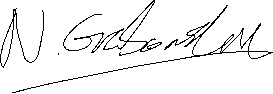 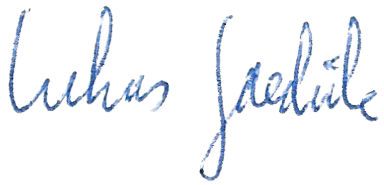 Amt/NameJaNeinEnthaltungGleichstellung/Sunita Brinkmann3369Gleichstellung/ Vincent Lambertus3865Intern/ Karsten Neumann3387Sport/ Florian Rentsch4421Info/ Dung-Bich-Nhi Dang4421